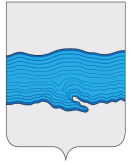 ПОСТАНОВЛЕНИЕРОССИЙСКАЯ ФЕДЕРАЦИЯАДМИНИСТРАЦИЯ ПЛЕССКОГО ГОРОДСКОГО ПОСЕЛЕНИЯПРИВОЛЖСКОГО МУНЦИПАЛЬНОГО РАЙОНА ИВАНОВСКОЙ ОБЛАСТИ«17» июля  2019 г.                                                                                            № 94  г. ПлесОб ограничении дорожного движения в городе ПлёсеВ целях выполнения решения Совета Плёсского городского поселения от 27 июня 2012 года №35 «Об утверждении Положения об организации дорожного движения в выходные и праздничные дни в городе Плёсе на период туристического сезона» и Постановления Правительства Ивановской области  от  15 мая 2012 года №129-п «Об утверждении Порядка осуществления временного ограничения или прекращения движения транспортных средств по автомобильным дорогам регионального или межмуниципального, местного значения Ивановской области», на время проведения 20 июля 2019 года  в рамках спортивного фестиваля-веломарафона. 1.Ограничить дорожное движение в нижней части города с 09.00 час. до 16.30 час. по улицам: Калинина (поворот на ресторан «Чугунок»), Островского ( от турбазы), Ленина, Карла Маркса ( в районе Воскресенской горы), Советской, Торговой площади, Юрьевской, Никольской, Варваринской, Луначарского, проезд Вичугский.         2.Организовать автомобильные стоянки на улице Корнилова, д. 35, на улице Островского 12, на улице Гора Левитана;       3.Обеспечить проезд для жителей города Плёса в экстренных случаях, проживающих в районе Заречья, по улице Юрьевская,  Ленина, Советская, Островского;      4.Согласовать с начальником ОВД Приволжского муниципального района Касаткиным А.Ю. контроль за выполнением настоящего постановления;     5. Контроль за исполнением настоящего Постановления оставляю за собой.Врип главы                                                                                          Д.А.Натура